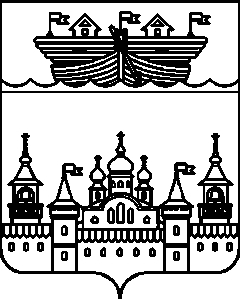 СЕЛЬСКИЙ СОВЕТ ГЛУХОВСКОГО СЕЛЬСОВЕТАВОСКРЕСЕНСКОГО МУНИЦИПАЛЬНОГО РАЙОНАНИЖЕГОРОДСКОЙ ОБЛАСТИРЕШЕНИЕ16 сентября 2019 года	№ 32О формировании комиссий сельского Совета Глуховского сельсовета Воскресенского муниципального района Нижегородской области, их персональном составе	В соответствии со статьями 13, 14  Регламента сельского Совета Глуховского сельсовета:Сельский Совет решил:1.Сформировать 3 постоянные комиссии сельского Совета Глуховского сельсовета, утвердить персональный состав постоянных комиссий и их председателей:1.1. Постоянная комиссия по бюджетной, финансовой и налоговой политикеПредседатель комиссии Бочков Алексей Николаевич_ - депутат сельского Совета Глуховского сельсовета по избирательному округу № 1Заместитель председателя комиссии Феденев Александр Геннадьевич – депутат сельского Совета Глуховского сельсовета по избирательному округу № 7.Члены комиссии Морозова Вера Константиновна - депутат  сельского Совета Глуховского сельсовета по избирательному округу № 8.1.2 Постоянная комиссия по социальной политике по регламенту, вопросам местного самоуправления, благоустройстваПредседатель комиссии Кузнецова Анжелика Юрьевна - депутат сельского Совета Глуховского сельсовета по избирательному округу № 5Заместитель председателя комиссии Буркацкая Ольга Николаевна - депутат сельского Совета Глуховского сельсовета по избирательному округу № 4Члены комиссии 	Кузнецова Нина Ивановна- депутат сельского Совета Глуховского сельсовета по избирательному округу № 111.3. Постоянная комиссия по экологии, аграрной политике, земельным отношениям и природным ресурсам, промышленности, транспорту, жилищно-коммунальному хозяйствуПредседатель комиссии Малышева Сергей Сергеевич - депутат сельского Совета Глуховского сельсовета по избирательному округу № 6Заместитель председателя комиссии Леонтьева Ольга Юрьевна- депутат сельского Совета Глуховского сельсовета по избирательному округу № 2Члены комиссии Ребров Илья Владимирович- депутат сельского Совета Глуховского сельсовета по избирательному округу № 10Глава местного самоуправления 						Крускин К.Г.